Amplify Your Giving on Sept. 17
Every once in awhile, an opportunity presents itself to do something truly special.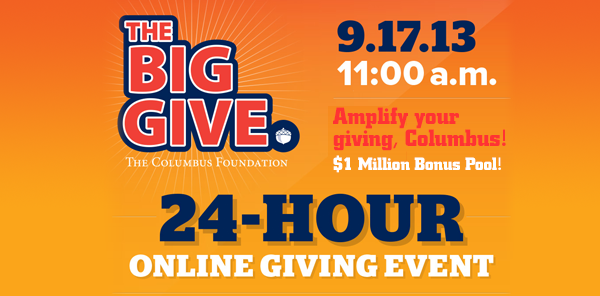 The Big Give is a 24-hour opportunity when you can make a donation online to the Ohio Energy Project, and have the donors of the Columbus Foundation expand the size of your gift – from a pool of more than $1 million dollars!

On Sept. 17, beginning at 11 a.m. until Sept. 18 at 11 a.m., the Foundation will match credit card gifts of $20 or more made to a central Ohio nonprofit that are a part of The Columbus Foundation’s PowerPhilanthropy.Step 1: On Tuesday, Sept. 17, visit www.columbusfoundation.orgStep 2: Select Ohio Energy Project from the PowerPhilanthropy® list.Step 3: Give using your credit card, or, if you have a Columbus Foundation Donor Advised Fund, make a grant to the Ohio Energy Project.All donations received during The Big Give will be matched through a pro-rated portion of the final match pool, giving everyone who participates the opportunity to have a percentage of their donation(s) amplified. In addition, all credit card fees are being paid for by The Columbus Foundation so that 100 percent of your donation goes to the Ohio Energy Project.

Mark your calendars for this extraordinary 24 hours! Amplify your giving to the Ohio Energy Project.